Exmo.(a) Senhor(a) Presidente da Câmara Municipal de EspinhoIdentificação do Requerente:Nome: 	Estado civil: ________________ Profissão: ___________________________NIF: 	BI/ CC: ____________________ Emitido pelos SIC de __________________ Válido até ___/___/	Morada: 	Código postal: ________-______ Localidade: 	Tel.: _______________________ E-mail: 	 Autorizo o envio de notificações neste âmbito para o e-mail indicadoQuando apresentado por representante legal:Nome: _________________________________________________________NIF: 	Tel.: ______________________ E-mail: 	Na qualidade de _______________________, vem requerer informação prévia de viabilidade de realização da operação urbanística de:Obras de edificação:           Construção         Reconstrução          Ampliação         Alteração   Obras de Demolição     Outras  	  Loteamento               Alteração de loteamento     Obras de urbanização    Remodelação de Terrenos a realizar no(s) prédio(s) sito(s) na:rua ou lugar __________________________________________, freguesia de 	,descrito(s) na Conservatória do Registo Predial, sob o(s) n.º(s)___________________________________, inscrito(s) na matriz sob o(s) artigo(s) (a)____________ n.º(s)	.  Requer ainda que a informação prévia seja proferida nos termos do n.º 2 do artigo 14.º do Decreto-lei n.º 555/99 de 16 de dezembro, na sua redação atual, em função da informação pretendida e dos elementos apresentados.Dou o meu consentimento expresso [cfr. Art.6º, n.º1. al. a) do RGPD] para o tratamento dos meus dados por parte do Município de Espinho, no âmbito do presente formulário.  Sim    Não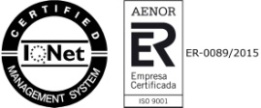 INSTRUÇÕES DE PREENCHIMENTO(a) Rústico/urbano/misto/loteamento.(b) Assinatura digital classificada.